Итак, если вы хотите, чтобы у вашего чада сформировалась способность удерживать внимание на том, что необходимо, нужно быть максимально последовательными и настойчивыми в свих действиях. Только тогда у ребенка разовьется внимательность, как одна из важнейших черт личности, которая, как известно, играет очень важную роль в умственном развитии ребенка. 
Таким образом, Уважаемые родители, теперь вы знаете, игра - это не только радость и удовольствие для ребенка, что, конечно, тоже очень важно, но и сложный игровой метод обучения детей дошкольного возраста и средство воспитания ребенка. 
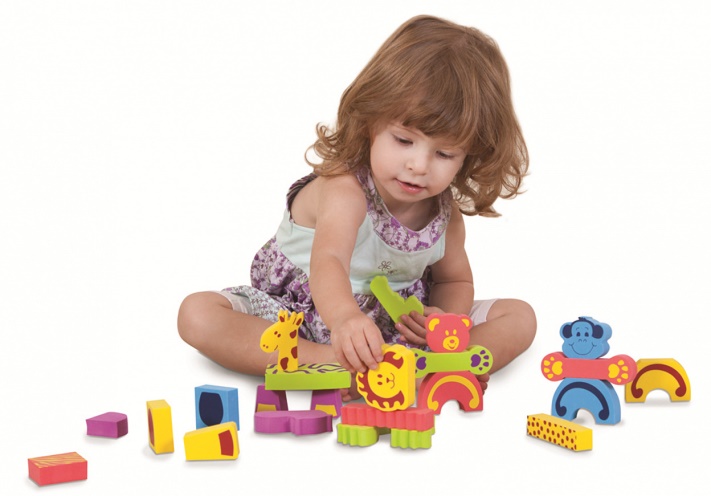 Успехов вам, мамы и папы, в воспитании и развитии своего ребенка! 
МДОБУ ДСКВ «Золотой ключик»Памятка для родителей«Развиваем внимание дома»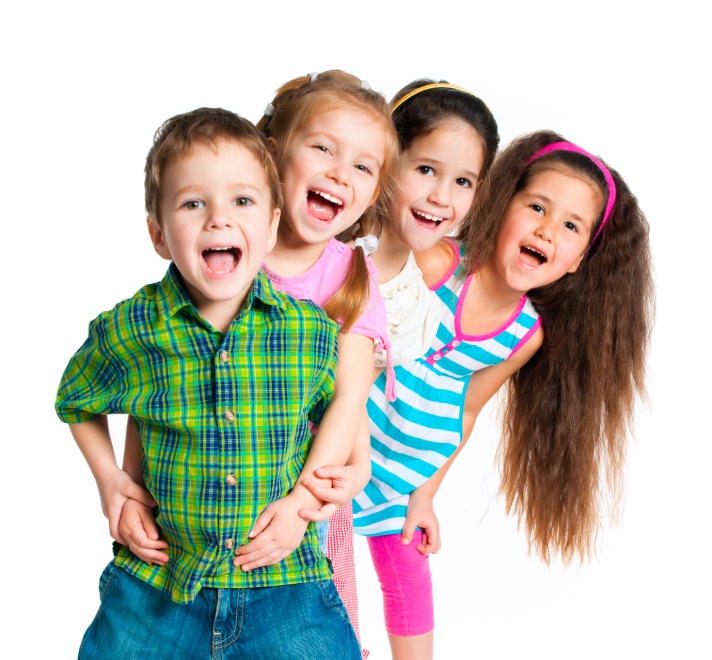 Подготовила  учитель – дефектолог Огороднова Е.В.2018 г.Внимание - важный психический процесс. Это одно из важнейших условий успешного и полноценного выполнения любой деятельности человека. Ведь внимание дает возможность видеть, слышать и воспринимать окружающий мир. Следовательно, детям, в процессе обучения и познания, внимание, которое позволяет сосредоточиться на определенных объектах, просто необходимо! Ведь дети каждый день получают огромное количество информации, а внимание помогает им выделить наиболее интересное и значимое для них! Именно поэтому, увлеченные чем-то дети, зачастую, не замечаю того, что происходит вокруг! 
Задача педагога заключается в том, чтобы научить детей прислушиваться, присматриваться, стать более внимательными к окружающему миру предметов, знаний, ощущений и эмоций. Но, лишь в комплексной работе педагога с родителями можно добиться наиболее успешных результатов в работе с детьми. Старайтесь развить и тренировать внимание ребенка. 
Ну а достижению данной задачи в максимальной степени способствует игра! 
Да, в первую очередь, игра - это развлечение и отдых, но это еще обучение, воспитание, творчество и, в какой-то степени, даже труд! Игры на развитие внимания:- Ку-ку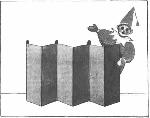 - Найди свою игрушкуВзрослый дает ребенку игрушку, когда ребенок поиграет, взрослый прячет ее под салфетку, и добавляет туда еще игрушки, затем взрослый просит ребенка найти свою игрушку.- Найди свое место- Послушай и воспроизведиРебенку предлагается воспроизводить по образцу, задаваемому взрослым, ритмичные удары палочкой по столу.- Мишка спрятался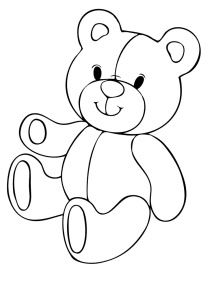 - Куда девался мяч- Ухо - нос
Ребенок слушает команду: "Ухо" и дотрагивается до уха. "Нос" - дотрагивается до носа. Взрослый сначала выполняет задание вместе с ребенком, затем умышленно допускает ошибки. Ребенок должен быть внимательным и не ошибиться.Регулярные занятия по развитию внимания, включенные в ту или иную деятельность, дают положительные результаты. Дети приучаются работать в течение определенного времени, учатся не просто смотреть, а видеть, не просто слушать, а слышать и т.д., их деятельность становится более целенаправленной.
